Mugkalyan High School (H.S.)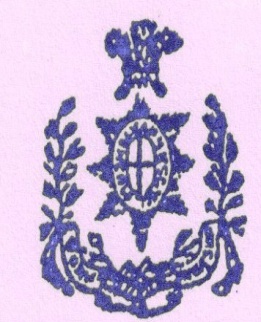 Estd. – 1866P.O. - Mugkalyan, Dist- Howrah, Phone No. 9830077065Web Address : www.mugkalyanhs.org                                                                                                                                             Affix a recent			Application form for Admission to Class XI	  Passport size		 Colour Photo                    Session ………………2018-19……………..Set………………………				Student’s Name(In Block Letter):………………………………………………….............................................................Father’s / Husband’s (in case of married girls only) Name: ……………………………………………………………………...Mother’s Name:……………………………………………………………………...................................................................i) Present Address: Vill-…………………………………………, P.O.-……………………………………, P.S.-…………………………,Dist-…………………………………..., PIN-……………………………………, Phone No.-………………………………………………….ii) Permanent Address: Vill-…………………………………….....…………..., P.O.-……….....………………………………………, P.S.-…………………..…...…......………, Pin-……………………...………….......…, Dist-………………………...…............…….,iii) Father’s Occupation: …………………………………...………, v) Monthly Income: ………………………………..........i) Name of the  Local Guardian:……………………...........…………………………………………......................................iv)  Relationship with the Student: ………………………………………… The School last attended: ………………………………………………………………………………………………………………………i) Date of Birth as per admit card (Attested certificate to be attached): ………………………………………………...Caste:  General                / SC              / ST              / OBC             /   Minority  ( Whether belongs to SC/ST/OBC , then attach an attested  certificate .)If belongs in BPL Category:       Yes                  / No                      10. Aadhaar No: …………………………………………Kanyashree Id………………………………………………………………………………………………………………………………………….a) Religion: ………………………………… b) Nationality: …………………………… c) Mother Tongue: ………………………Official Details of Madhyamik:Roll No.-……………………………… b) Registration No.-……………………………… c) Year of Passing-…………………Educational Qualification:-  Marks obtained in the Madhyamik Examination:Language: Compulsory: (A) Bengali, (B) English,Elective subjects:-                         (i) ...............................................................,      (ii) .................................................................,                                    (iii) .............................................................,     (iv) .................................................................,Declaration by Applicant:- I do hereby declare that all the statements stated above are true to the best of my knowledge. And I also agree to obey all the rules, regulation and discipline of this school and also promise to bear good moral character. If I violate any kind of rules or misbehave to anyone, School Management Committee may take any legal action against me.     …………………………………………………………………..                     ………………………………………………………………………………..                  Signature of the Guardian                                                     Signature of the Applicant with date________________________________________Signature of HOIDate of admission: ..........................................,   Date of payment of fees: .........................................,Amount: ...................................                                                                                                                                                                       School SealSubject Combination of Different Sets:Set =I (Science)Bengali             Language GroupEnglishPhysics /Nutrition ScienceChemistry Mathematics Biological ScienceGeography Environmental Studies / Modern Computer Application/Computer ScienceSet =II (Commerce)Bengali         Language GroupEnglish  Business StudiesAccountancyEnvironmental Studies / Modern Computer ApplicationMathematics    Set =III (Arts)Bengali English       Language GroupPolitical ScienceNutrition Sanskrit Philosophy History Geography / Education Environmental Studies / Modern Computer Application*** Students have to select any three/ four subjects from any one set excluding two compulsory subjects in language group (1,2) of above  subject chart.		***  Necessary Documents to be attached with admission form :Copy of Madhyamik AdmitCopy of Madhyamik ResultCopy of the caste certificateCopy of Aadhaar CardCopy of Bank passbookCopy of the Kanyashree ID ( for female candidates)Copy of Blood Group report2 copies colour photograph                          ----@*@----SubjectBengaliBengaliEnglishEnglishMathMathPhy. Sc.Phy. Sc.Life Sc.Life Sc.HistoryHistoryGeographyGeographyTotalSubjectwrtProjwrtProjwrtProjwrtProjwrtProjwrtProjwrtProjMarksGrade